Пальчиковые игры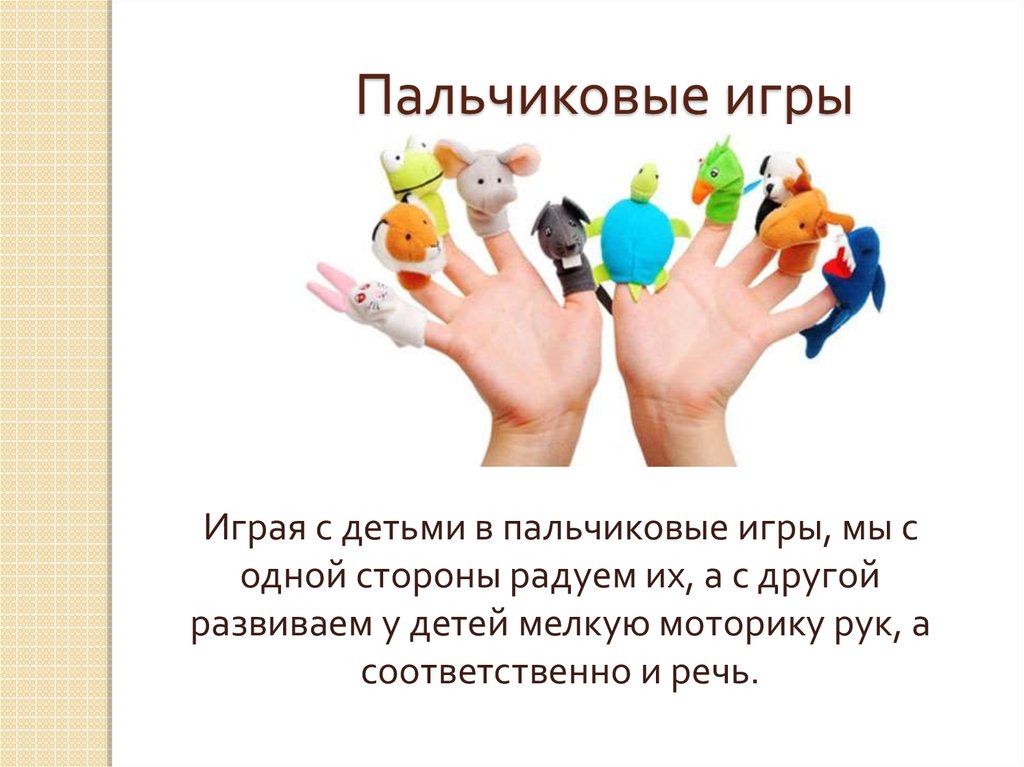 «Источники способностей и дарований детей - на кончиках их пальцев. От пальцев, образно говоря, идут тончайшие ручейки, которые питают источник творческой мысли». В. А. СухомлинскийПоговорим о «пальчиковых» играх, которые и обучением-то назвать сложно. Веселое, увлекательное и полезное занятие! Чтобы научить малыша говорить, необходимо не только тренировать его артикуляционный аппарат, но и развивать мелкую моторику рук, которая ведет к развитию мозга ребенка, стимулирует развитие речи, творческие способности, фантазию.Простые движения помогают убрать напряжение не только с самих рук, но и расслабить мышцы всего тела. Они способны улучшить произношение многих звуков. В общем, чем лучше работают пальцы и вся кисть, тем лучше ребенок говорит.Пальчиковая гимнастика – это инсценировка стихов или каких-либо историй при помощи пальцев. Цель пальчиковых игр – развитие мелкой и общей моторики дошкольников. Движение пальцев и кистей рук имеет особое стимулирующее воздействие. Восточные медики установили, что массаж большого пальца повышает функциональную активность головного мозга. Пальчиковые игры или гимнастика не только положительно воздействует на речевые функции, но и на здоровье ребенка. Физиологией установлено, что уровень развития речи зависит от степени сформированности мелкой моторики. Если движения развиты, то и речь будет в норме.Маленьким детям, в силу своего возраста, овладения общей и мелкой моторики пальцев рук представляют некоторые трудности. Несовершенство развития мелкой моторики пальцев рук вызывают трудности при обучении навыкам самообслуживания, в предметно-практической деятельности, ИЗО деятельности (рисовании, лепке, конструированию, аппликации). Пальчиковые игры с простыми движениями и весёлым стихотворным сопровождением нравятся и вызывают положительный эмоциональный отклик. Разнообразие заданий, их проблемный характер и игровая направленность, позволяют повысить интерес к разучиванию более сложных упражнений и способствуют лучшей ориентировке в повседневной жизниПальчиковые игры и упражнения - уникальное средство для развития речи. Разучивание текстов с использованием «пальчиковой» гимнастики стимулирует развитие мышления, внимания, воображения. Ребенок лучше запоминает стихотворные тексты, его речь делается более точной и выразительной. У ребенка улучшается двигательная координация, преодолеваются скованность и зажатость. Что же происходит, когда ребенок занимается пальчиковой гимнастикой?Выполнение упражнений и ритмичных движений пальцами индуктивно приводит к возбуждению в речевых центрах головного мозга и резкому усилению согласованной деятельности речевых зон, что в конечном итоге, стимулирует развитие речиИгры с пальчиками создают благоприятный эмоциональный фон, развивают умение подрожать взрослому, учат вслушиваться и понимать смысл речи, повышают речевую активность ребёнка.Детки учатся концентрировать своё внимание и правильно его распределятьЕсли ребёнок будет правильно выполнять упражнения, сопровождая их короткими стихотворными строчками, то его речь станет более чёткой, ритмичной, яркой, и усилится контроль над выполняемыми движениями.Развивается память ребенка, так как он учится запоминать определённые положения рук и последовательность движений.У детей развивается воображение и фантазия. Овладев всеми упражнениями, он сможет «рассказывать руками» целые историиВ результате освоения упражнений кисти рук и пальцы приобретают силу, хорошую подвижность и гибкость, а это в дальнейшем облегчит овладение навыком письма.Родителям и педагогам необходимо обогащать игровой опыт детей пальчиковыми упражнениями и забавами. 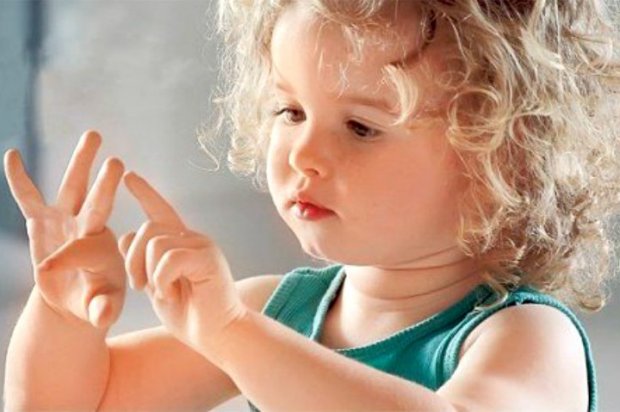 Пальчиковые игры — это легкий и приятный способ развития для самых маленьких детишек. Ведь дети узнают мир через прикосновения. Для малышей в возрасте 2-3 года нужны особые игры, в том числе и пальчиковые гимнастики. Пальчиковые игры«ГРИБЫ»Раз, два, три, четыре, пять,(В соответствии с текстом поочередно разжимать сжатые в кулак пальцы) Пошли пальцы в лес гулять.(Сжать пальцы в кулак и разжать их)С собой корзиночку берут и грибы в нее кладут.(Ладони на себя, пальчики переплетаются и локотки разводятся в стороны. Ладони как бы разъезжаются, и между пальцами образуются зазоры. Большие пальцы образуют ручку)Этот пальчик гриб нашел,Этот пальчик чистить стал,Этот резал,Этот ел,Ну, а этот все глядел.(Большой палец отогнут, остальные сжаты в кулак. В соответствии с текстом поочередно разгибаем пальцы).1,2,3,4,5 мы идем грибы искатьЭтот пальчик в лес пошел,Этот пальчик гриб нашелЭтот пальчик жарить сталЭтот все на стол подалЭтот сел, все съелОт того и потолстел! (массируют поочередно пальчики, начиная с мизинца)«ПЕТУШОК»Наш красивый петушокОбе руки сжаты в кулачки.Кверху поднял гребешок.Разжать ладони.Крылышками машет.Кистями помахать в воздухе.На лужайке пляшет.Крошки хлебные клюёт.Указательными пальцами постучать по столу.Пёстрых курочек зовёт.Кистями рук сделать манящие движения.«ДОМ»Молоточком я стучу. Постукивать кулачками друг о друга.Дом построить я хочу. Соединить кончики пальцев обеих рук,Строю я высокий дом, Поднять выпрямленные ладони вверх.Буду жить я в доме том. Похлопать ладонями."ДОМ"(русская народная потешка)Стук- стук-стук- постук, раздается где-то стук.Молоточки стучат, строят домик для бельчат.(стучать кулачками друг о друга)Вот с такою крышей (ладошки над головой)Вот с такими стенами (ладошки около щечек)Вот с такими окнами (ладошки перед лицом)Вот с такою дверью (одна ладошка перед лицом)И вот с таким замком (сцепили ручки).«ЗАЙЧИК»Вот смотри: два пальчикаЭто ушки зайчика.От страха заинька дрожитИ ушами шевелит.«ВЕСЁЛАЯ МЫШКА»Весёлая мышка перчатку нашла, Раскрываем ладошку, пальцы растопырены (перчатка). Поворачиваем руки то ладонью, то тыльной стороной вверх. 
Гнездо в ней устроив, Складываем ладоши "ковшом" 
Мышат позвала. Сгибаем - разгибаем пальцы ("зовущий" жест) 
Им корочку хлеба дала покусать, Кончиком большого пальца поочерёдно стучим по кончикам остальных пальчиков. 
Погладила всех,  Большим пальцем гладим остальные (скользящим движением от мизинца к указательному). 
и отправила спать. Ладони прижимаем друг к другу, кладём под щёку (спим). «РЫБКИ»Рыбка плавает в водице, (движения ладошками слева направо)Рыбке весело играть. (ладошка «ударяет по воде»)Рыбка, рыбка, озорница, (то же самое движения)Мы хотим тебя поймать. (хлопок в ладони).Пальчиковая гимнастика для малышей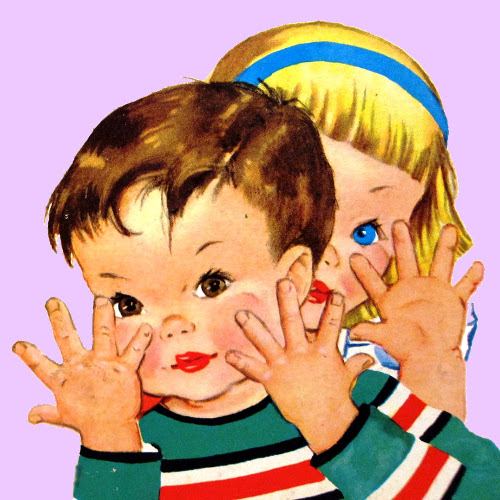 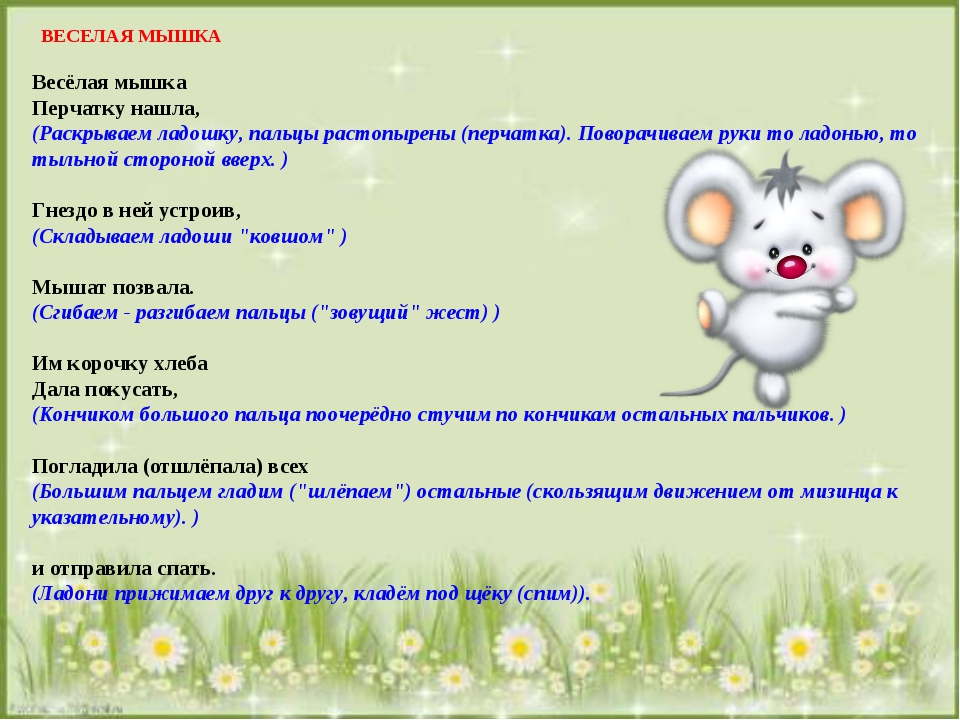 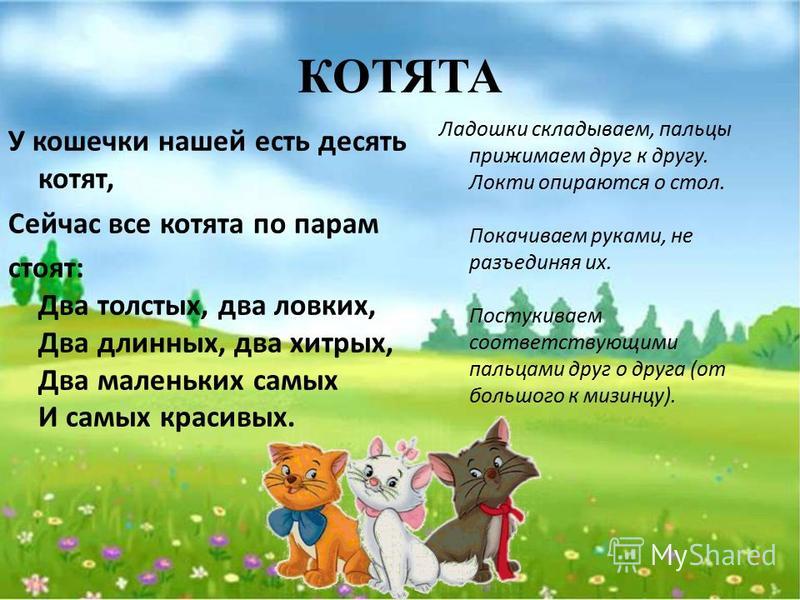 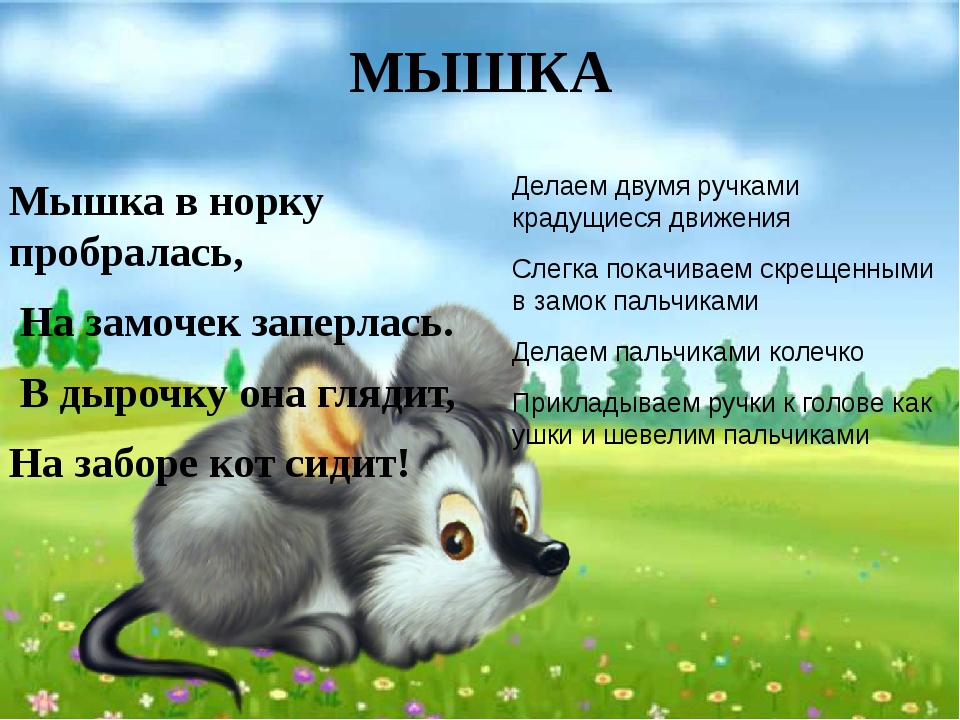 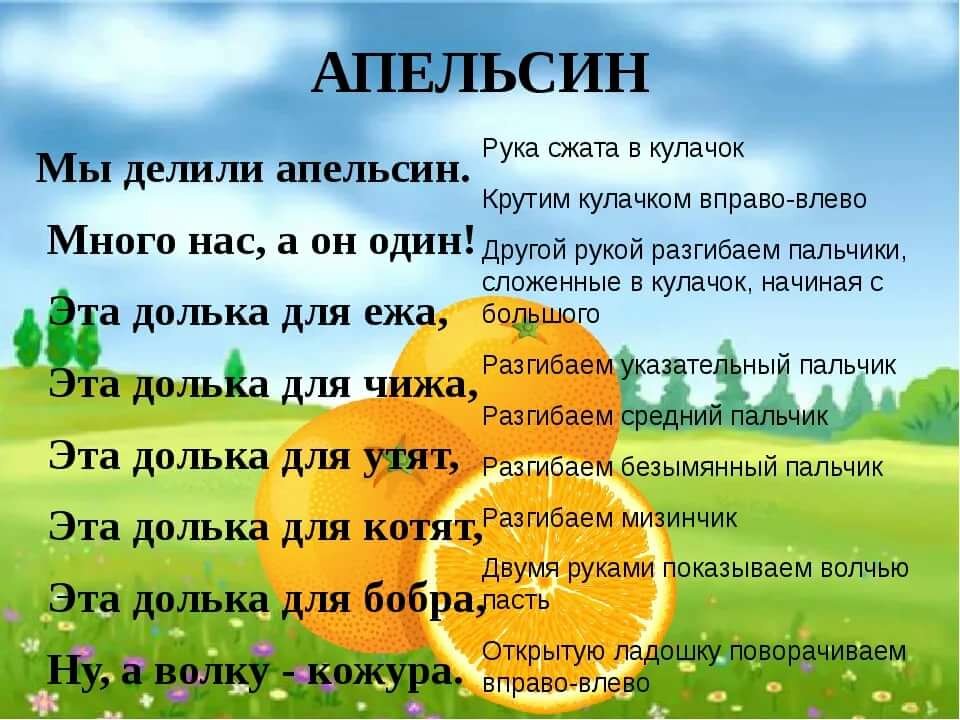 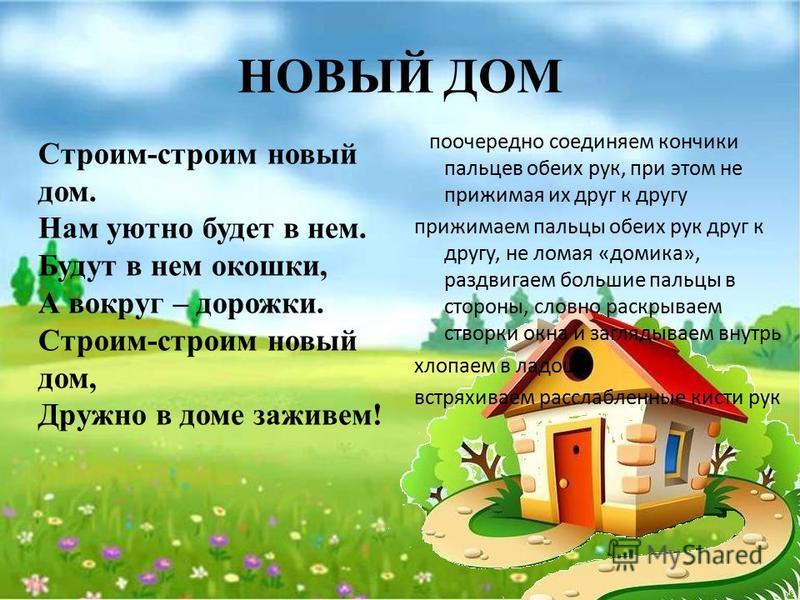 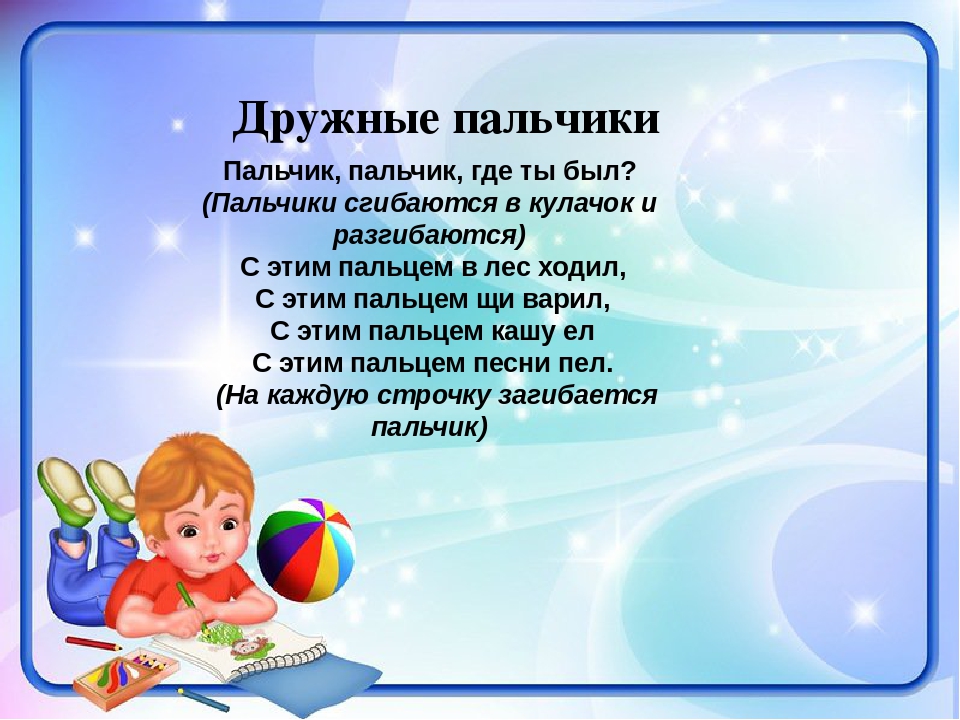 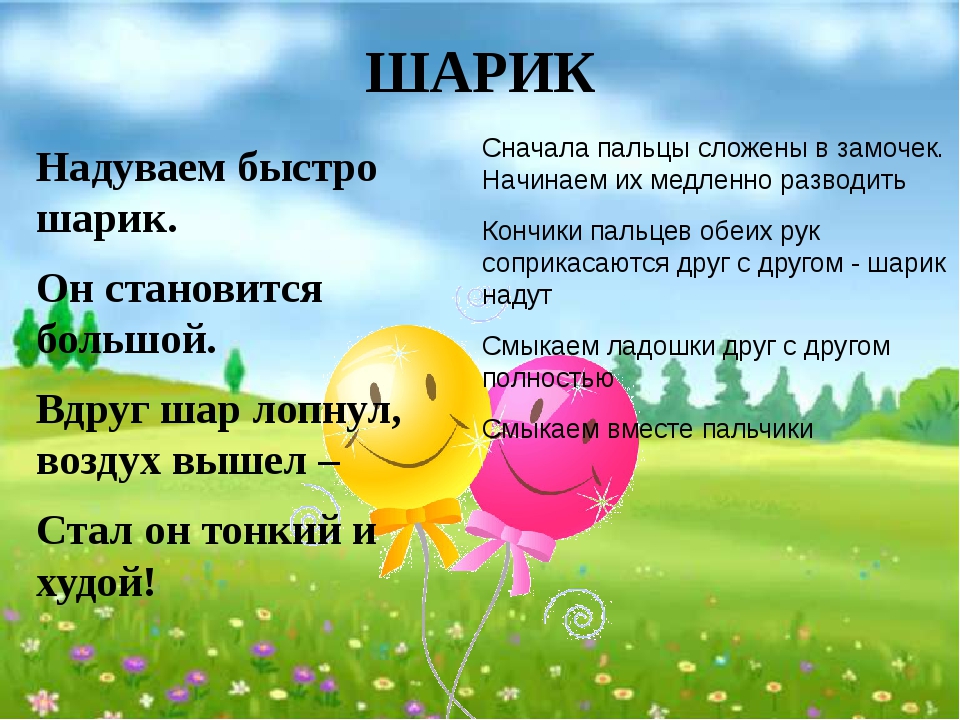 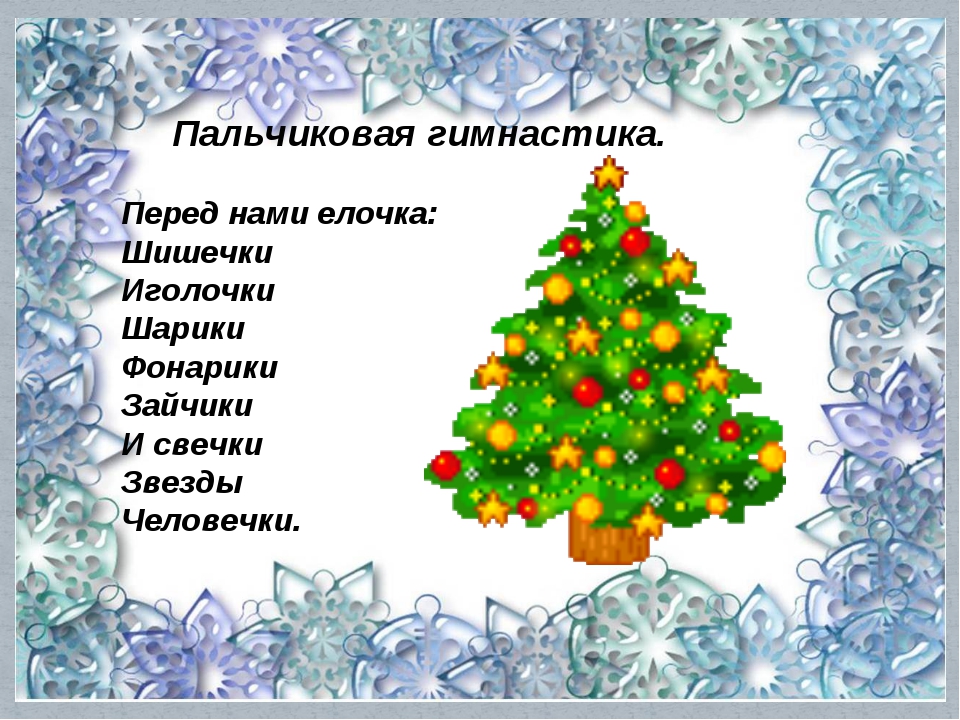 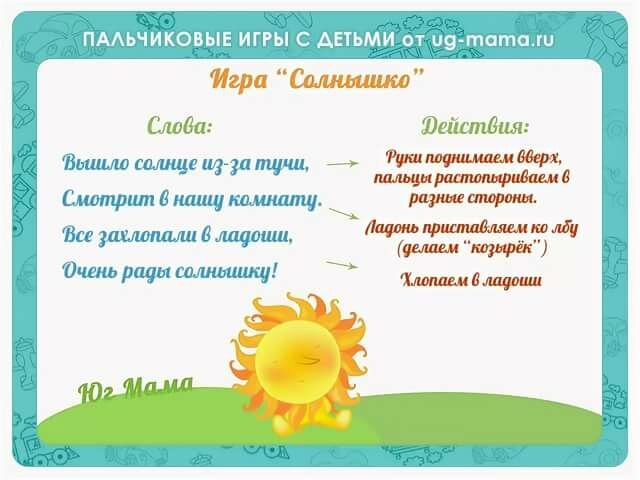 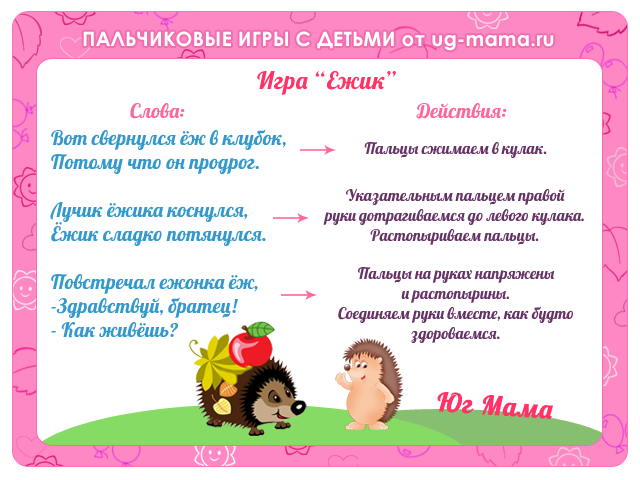 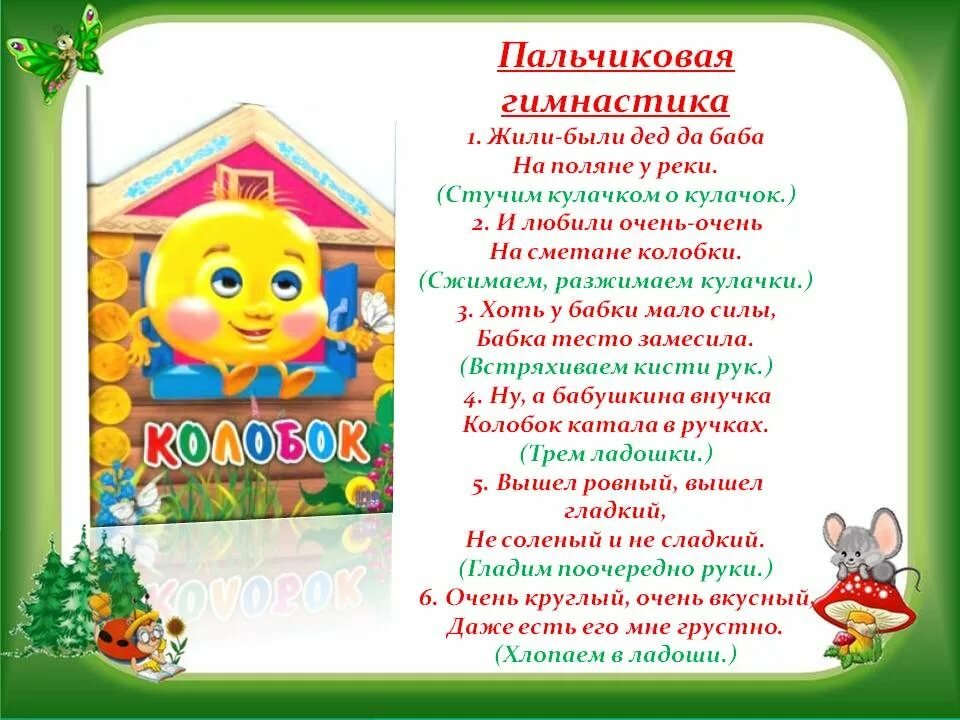 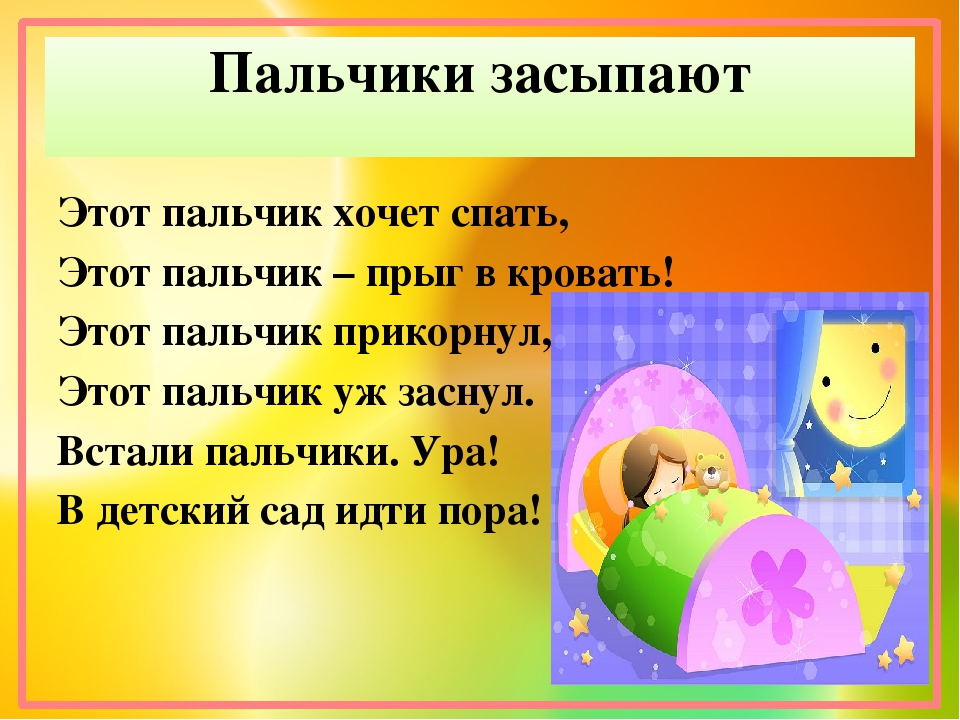 